Vous êtes citoyen.e, entrepreneur.e, étudiant.e et vous avez un projet solidaire en tête ou en cours de réalisation ? N’attendez pas ! Proposez votre projet pour le FLASHLAB du Forum Régional de l’Economie Sociale et Solidaire (FRESS) qui se déroulera à Toulouse les 23 et 24 novembre 2018.Pour vous inscrire, merci de remplir le formulaire ci-dessous, d’y joindre tous les documents utiles (photos, plaquettes, vidéos, business plan si existant…) et de nous renvoyer le dossier par mail au plus tard : le 31 octobre 2018 à saoura.cassou@adepes.orgLe jury sélectionnera les projets-candidats selon leur cohérence et leur volonté de respecter les critères de l’Economie Sociale et Solidaire (cf. dernière page de ce dossier).Un FLASHLAB éphémère, mais c’est quoi ça ?!1 laboratoire d’idées grandeur nature5 projets solidairesLe public qui se mobiliseUn gros boost sur l’utilité sociale, la gouvernance, l’ancrage territorial, le modèle économique, les pratiques responsablesUn jury engagéDes prix et des lots qui soutiendront les futurs entrepreneursBeaucoup d’enthousiasme et de nombreuses idées nouvelles et pertinentes… !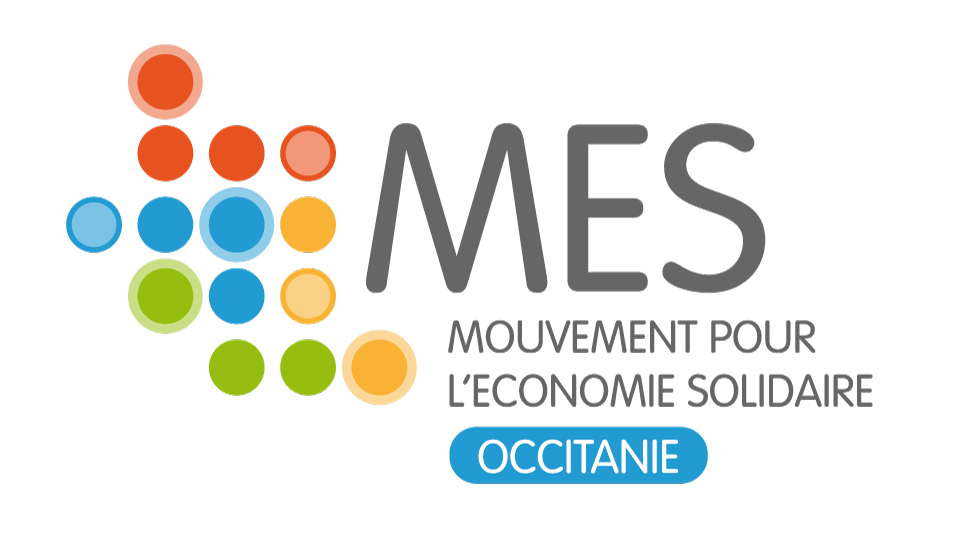 FLASHLAB 2018 organisé par                                            et soutenu par 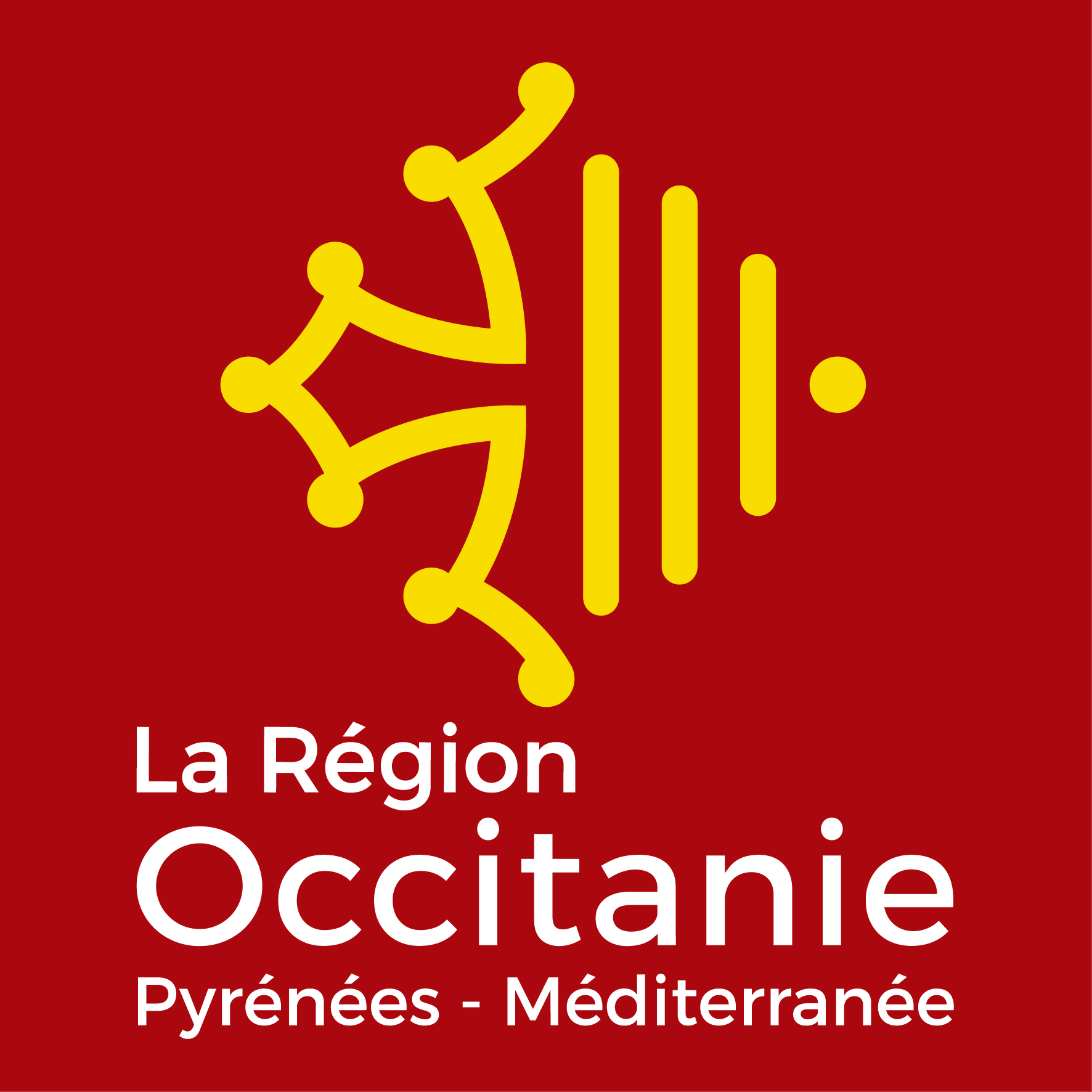 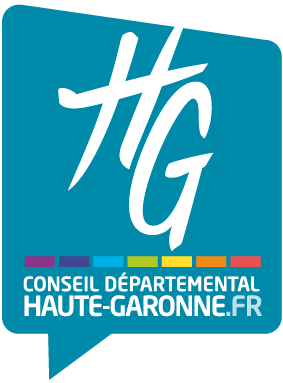 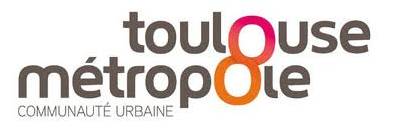 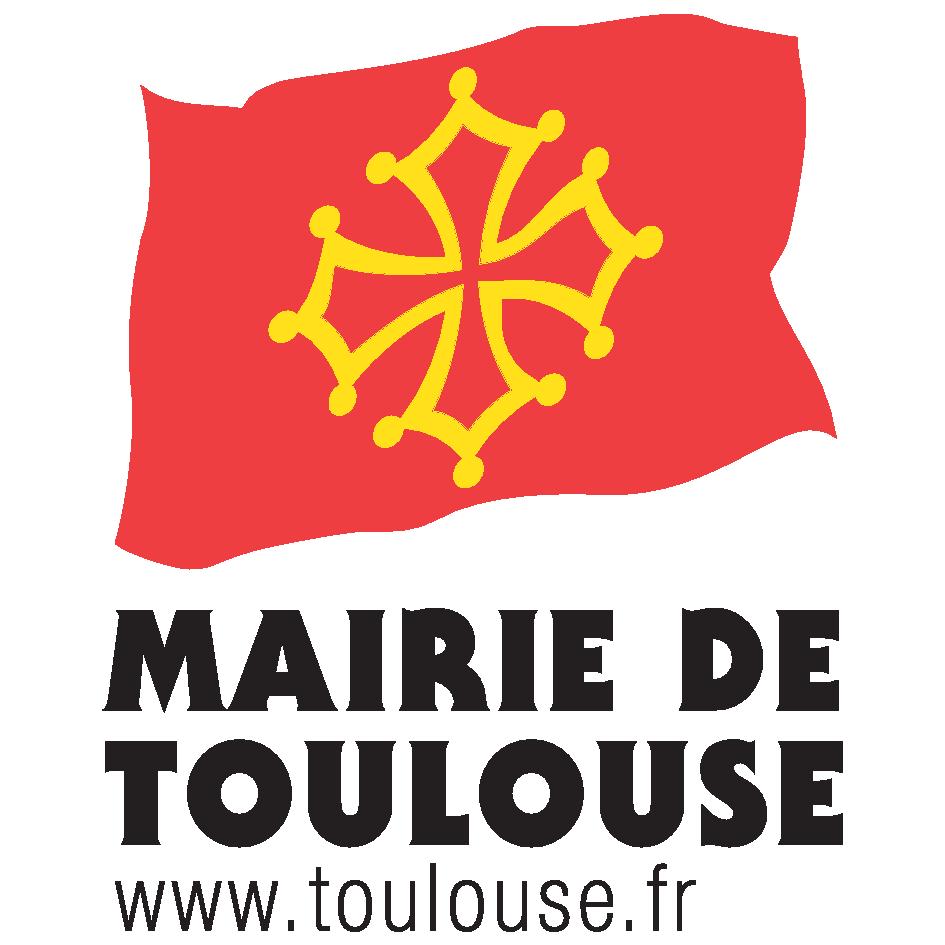 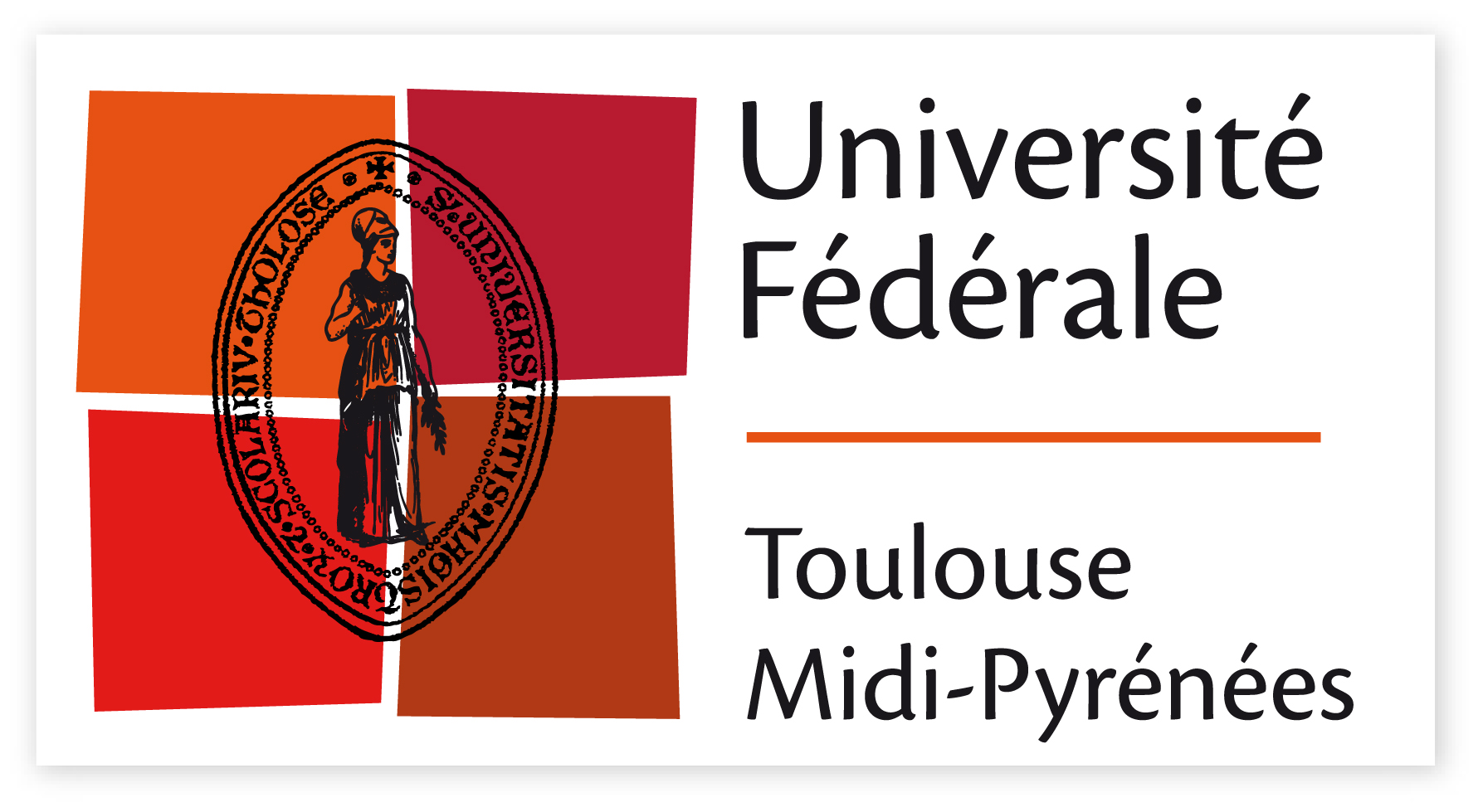 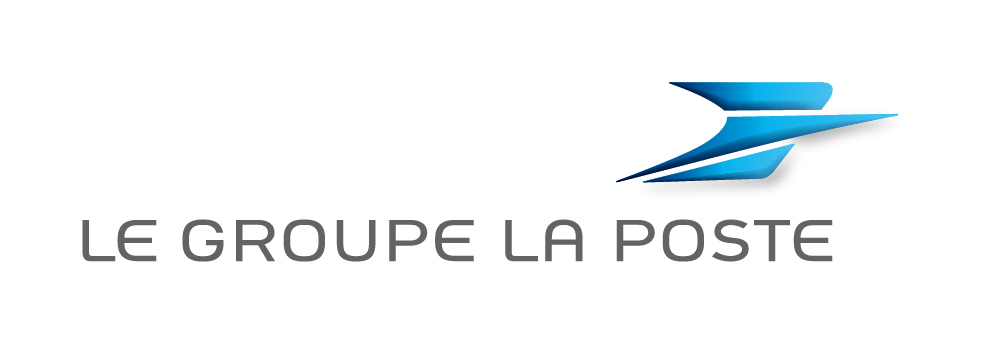 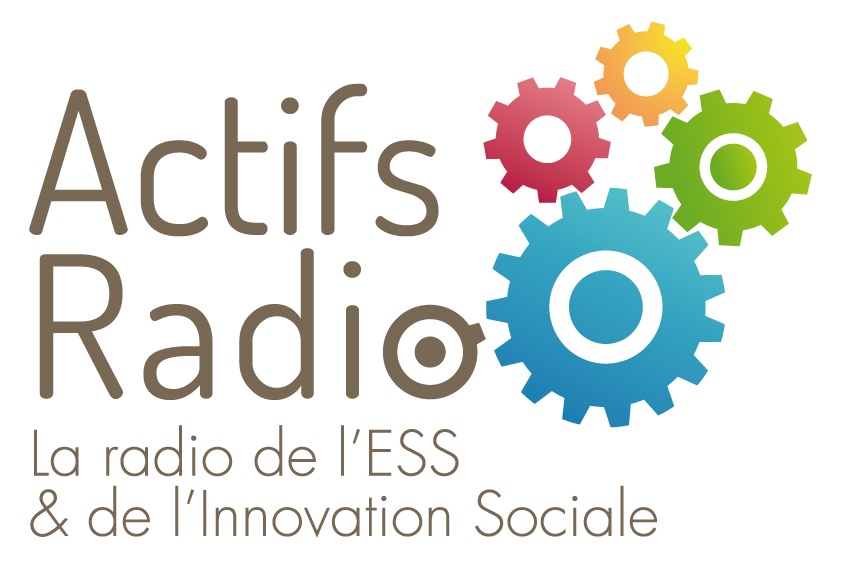 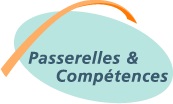 NOM DU PROJET :NOM ET PRENOM DU/DES PORTEUR(S) DE PROJET :ADRESSE :						CP :			VILLE :TÉLÉPHONE :						MAIL :LISTE DES DOCUMENTS COMMUNIQUÉS POUR CETTE CANDIDATURE :Décrivez votre projet en quelques lignes (idées, produits, services, actions…)Racontez son histoire. Comment est-il né ?A votre avis, quelle est l’utilité sociétale de votre projet ? Son caractère innovant ? Son impact sur le territoire ?Si plusieurs personnes portent le projet avec vous,  expliquez-nous le rôle et les apports de chacun :Envisagez-vous d’avoir des salariés ? Sur quelles compétences ? Et à quelles échéances ?Quelles sont les pratiques responsables que vous voulez mettre en avant ? (environnementales, sociales, développement local…)Quel est le modèle économique envisagé ?  Avez-vous besoin de ressources monétaires ou non monétaires ?Avez-vous pensé à un modèle juridique (association, coopérative, scic…) ? Lequel et pourquoi ?Comment imaginez-vous votre projet dans le futur ?Qu’attendez-vous du FLASHLAB ? Quels seraient les points à travailler ensemble pour faire avancer votre projet ?ELIGIBILITÉCritères ESS et critères EVALUMIP (Outil d’Evaluation des méthodes de Management de l’Innovation et des Pratiques ESS, créé par le Mouvement pour l’Economie Solidaire Occitanie. Détails consultables sur : evalumip.adepes.org)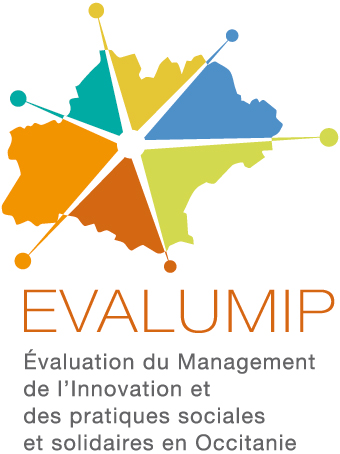 L’utilité collective ou l’utilité sociétale du projetLa non-lucrativité individuelle ou la lucrativité limitéeLa gouvernance démocratiqueLa mixité des ressourcesL’ancrage territorialLes pratiques responsables COMMENT CANDIDATER ?Formulaire ci-dessous et documents utiles (photos, plaquettes, vidéos, business plan si existant…) à renvoyer par mail :avant le 31 octobre 2018 à saoura.cassou@adepes.org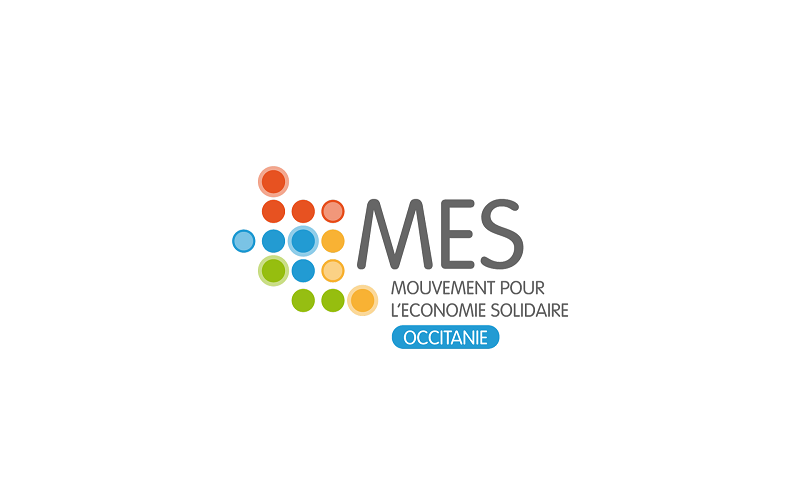 